Code #  New Emphasis, Concentration or Option Proposal Form[  ]	Undergraduate Curriculum Council  [X ]	Graduate CouncilSigned paper copies of proposals submitted for consideration are no longer required. Please type approver name and enter date of approval.  Email completed proposals to curriculum@astate.edu for inclusion in curriculum committee agenda. i. Proposed Program Titleii. Contact Person (Name, Email Address, Phone Number)iii. Proposed Starting DateBulletin Changes
Insert on Page 125Additional Early Childhood Teaching Endorsement Area for Licensure The Arkansas Department of Education allows for teachers licensed in grades K-6 to attain an endorsement in teaching ages 3 and 4. Those individuals who wish to attain this endorsement must hold a K-6 license before beginning the endorsement process. Credentials to teach ages 3 and 4  are added to the K-6 license. In order to gain the endorsement, students must complete the following four courses with an overall cumulative grade point of 3.000 (B) or better with no grade of less than a C. Interested parties should contact the Department of Teacher Education for more information. Endorsement in Teaching Ages 3 and 4  EMPHASIS ASSESSMENTUniversity Goals1. Please indicate the university-level student learning outcomes for which this new emphasis will contribute. Check all that apply.Emphasis Goals2. Justification for the introduction of the new emphasis. Must include:Academic rationale (how will this emphasis fit into the mission established by the department for the curriculum?)
 that some teachers desire to pursue a Master’s program to improve skills and to expand knowledge as well as to increase earning potential through salary increments awarded  by the school district, the 12 hour endorsement area will be offered at the Graduate level.  Nine of these 12 hours  are a part of the 30 hour MSE in ECE and allow the student to achieve two goals at once.  Obtain an additional licensure area – Three and Four Year Old Endorsement and obtain an advanced Master’s Degree.    List emphasis goals (faculty or curricular goals, specific to the emphasis.)d.  Student population served. Emphasis Student Learning Outcomes3. Please fill out the following table to develop a continuous improvement assessment process for this emphasis. For further assistance, please see the ‘Expanded Instructions’ document available on the UCC - Forms website for guidance, or contact the Office of Assessment at 870-972-2989. Note: Best practices suggest an emphasis would have 1 to 3 outcomes.LETTER OF NOTIFICATION – 3
NEW OPTION, CONCENTRATION, EMPHASIS 
(Maximum 18 semester credit hours of new theory courses and 6 credit hours of new practicum courses)1. 	Institution submitting request:2. 	Contact person/title:  3. 	Phone number/e-mail address:4. 	Proposed effective date:5. 	Title of degree program:  (Indicate if the degree listed above is approved for distance delivery)Add-On Endorsement for Ages  and Four (add-on to the K – 6 License) There is no degree program for the Add-On Endorsement for Ages Three and Four.  The intent is to offer these 12 hours at the graduate level and including in the 30 hour MSE in EC proposed to offer totally online starting May 1, 2017.   This will  accommodate individuals teaching in preschools and obtaining licensure simultaneously.   Just as MAT students can obtain the teaching license while employed in a school on a provisional license, it may be necessary to allow individuals to complete ECH 3073, Field Experience, in the Preschool Classroom under supervision and direction of an on-site licensed individual and a university supervision.  This can be monitored via Skype and other technologies.  6. 	CIP Code:  7. 	Degree Code:8. 	Proposed name of new option/concentration/emphasis: 9. 	Reason for proposed action:10. 	New option/emphasis/concentration objective: 	Add-On Endorsement for Teaching Ages Three and Four 11. 	Provide the following:Curriculum outline - List of courses in new option/concentration/emphasis – Underline required coursesProvide degree plan that includes new option/emphasis/concentrationStudents are not required to complete a 30 hour Master’s Degree Plan.  They may simply complete the 12 hours at the graduate level to obtain salary increases due to hourly increments or they may choose to use the 9 of the 12 hours as a part of the MSE in ECE Degree.              Course                       Title                                          Hours               3 and 4 year Old Endorsement                Additional Course for Endorsement Area Only:  ECH 6583                     Practicum in EC                           3                           XTotal semester credit hours required for option/emphasis/concentration  	(Option range: 9–24 semester credit hours)New courses and new course descriptionsGoals and objectives of program option   Prepare K  -6 Licensed Teachers to teach Three and Four-Year-Olds and to specifically:Understand the unique growth, development and learning patterns of 3’s and 4’s Work with families and communities in building relationships for the benefit of the child Competently assess and document young children’s growth and learning using observation and appropriate tools;  Demonstrate effective ways to lead, guide, and direct young children including developmentally appropriate teaching and learning strategies Demonstrate the knowledge of content areas and the ability to build meaningful curriculum experiences for a 3 and 4 year old.  Demonstrate competence as a professional working with young children and their families. Expected student learning outcomesDocumentation that program option meets employer needsStudent demand (projected enrollment) for program option	To accommodate the number of state-funded early childhood preschool programs requiring licensure for teachers of 3;s and 4’s, and with the elimination of the P – 4 licensure in 2013, a fairly significant number of teachers needing this add-on endorsement is expected.  Name of institutions offering similar program or program option and the institution(s) used as a model to develop the proposed program option12. 	Institutional curriculum committee review/approval date:13. 	Will the new option/emphasis/concentration be offered via distance delivery?  			If yes, indicate mode of distance delivery:			The 12 hour Endorsement for Teaching Ages 3 and 4  will be delivered 100% online with specific 			technologies and strategies set up to observe practicum as needed.  These are no-cost to students and 			include those such as Blogs in Bb, FaceTime, SKYPE,  a You Tube Channel, etc.  			Online – Blackboard 14. 	Explain in detail the distance delivery procedures to be used:  15. 	Specify the amount of additional costs required for program implementation, the source of funds, and how funds will be used.16. 	Provide additional program information if requested by ADHE staff.President/Chancellor Approval Date:	Board of Trustees Notification Date:	Chief Academic officer: 	___________________________________		Date:  		Name (printed):		 Department Curriculum Committee ChairCOPE Chair (if applicable)Department Chair: General Education Committee Chair (If applicable)                         College Curriculum Committee ChairUndergraduate Curriculum Council ChairCollege DeanGraduate Curriculum Committee ChairVice Chancellor for Academic AffairsInstructions Please visit http://www.astate.edu/a/registrar/students/bulletins/index.dot and select the most recent version of the bulletin. Copy and paste all bulletin pages this proposal affects below. Follow the following guidelines for indicating necessary changes. *Please note: Courses are often listed in multiple sections of the bulletin. To ensure that all affected sections have been located, please search the bulletin (ctrl+F) for the appropriate courses before submission of this form. - Deleted courses/credit hours should be marked with a red strike-through (red strikethrough)- New credit hours and text changes should be listed in blue using enlarged font (blue using enlarged font). - Any new courses should be listed in blue bold italics using enlarged font (blue bold italics using enlarged font)You can easily apply any of these changes by selecting the example text in the instructions above, double-clicking the ‘format painter’ icon   , and selecting the text you would like to apply the change to. 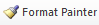 Please visit https://youtu.be/yjdL2n4lZm4  for more detailed instructions.Required Courses: Sem. Hrs. 33 33Sub-total 12 Total Required Hours: 12[X ] Global Awareness[X ] Thinking Critically [X ] Information LiteracyOutcome 1Assessment Procedure CriterionWhich courses are responsible for this outcome?Assessment TimetableWho is responsible for assessing and reporting on the results?Outcome 2Assessment Procedure CriterionWhich courses are responsible for this outcome?Assessment TimetableWho is responsible for assessing and reporting on the results?Outcome 3Assessment Procedure CriterionWhich courses are responsible for this outcome?Assessment TimetableWho is responsible for assessing and reporting on the results?TE 6233Teaching and Assessment3TE 6243Technology as a Tool for Teaching 3TE 6253 Perspectives on Professionalism 3ELFN 6773Statistics and Research3ECH 6423Documenting Young Children’s Learning and Development3    XECH 6513Developmental Perspectives3    X  ECH 6533Sources and Models of Early Childhood Curriculum3    XECH 6773Research in Early Childhood3ECH 6783Leadership in Early Childhood3TE 6283 Practicum in Teacher Education 3